О регистрации избранного депутата Верховного Совета Республики Хакасия восьмого созыва по одномандатному избирательному округу № 22В соответствии с частью 6 статьи 70 Закона Республики Хакасия от 9 июня 2012 года № 50-ЗРХ «О выборах депутатов Верховного Совета Республики Хакасия», постановлением территориальной избирательной комиссии Орджоникидзевского района от 11 сентября 2023 года № 104/576-5 «О результатах выборов депутатов Верховного Совета Республики Хакасия восьмого созыва по одномандатному избирательному округу № 22» территориальная избирательная комиссия Орджоникидзевского района постановила: 1. Зарегистрировать избранного депутата Верховного Совета Республики Хакасия восьмого созыва по одномандатному избирательному округу № 22 Вагнера Ивана Эрвиновича.2. Выдать Вагнеру Ивану Эрвиновичу удостоверение об избрании депутатом Верховного Совета Республики Хакасия восьмого созыва по одномандатному избирательному округу № 22. 3. Направить настоящее постановление в Избирательную комиссию Республики Хакасия и опубликовать в информационно – аналитической газете Орджоникидзевского района Республики Хакасия «Орджоникидзевский рабочий», разместить в разделе «Территориальная избирательная комиссия» на официальном сайте Орджоникидзевского района Республики Хакасия в сети Интернет.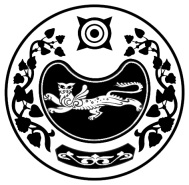 РЕСПУБЛИКА ХАКАСИЯТЕРРИТОРИАЛЬНАЯ 
ИЗБИРАТЕЛЬНАЯ  КОМИССИЯОРДЖОНИКИДЗЕВСКОГО РАЙОНАХАКАС РЕСПУБЛИКАНЫAОРДЖОНИКИДЗЕ АЙМАOЫНЫAОРЫНДАOЫТАБЫO КОМИССИЯЗЫС ПОЛНОМОЧИЯМИ ОКРУЖНОЙ ИЗБИРАТЕЛЬНОЙ КОМИССИИ ОДНОМАНДАТНОГО ИЗБИРАТЕЛЬНОГО ОКРУГА № 22 ПО ВЫБОРАМ ДЕПУТАТОВ ВЕРХОВНОГО СОВЕТА РЕСПУБЛИКИ ХАКАСИЯ ВОСЬМОГО СОЗЫВА 10 СЕНТЯБРЯ 2023 ГОДАПОСТАНОВЛЕНИЕС ПОЛНОМОЧИЯМИ ОКРУЖНОЙ ИЗБИРАТЕЛЬНОЙ КОМИССИИ ОДНОМАНДАТНОГО ИЗБИРАТЕЛЬНОГО ОКРУГА № 22 ПО ВЫБОРАМ ДЕПУТАТОВ ВЕРХОВНОГО СОВЕТА РЕСПУБЛИКИ ХАКАСИЯ ВОСЬМОГО СОЗЫВА 10 СЕНТЯБРЯ 2023 ГОДАПОСТАНОВЛЕНИЕС ПОЛНОМОЧИЯМИ ОКРУЖНОЙ ИЗБИРАТЕЛЬНОЙ КОМИССИИ ОДНОМАНДАТНОГО ИЗБИРАТЕЛЬНОГО ОКРУГА № 22 ПО ВЫБОРАМ ДЕПУТАТОВ ВЕРХОВНОГО СОВЕТА РЕСПУБЛИКИ ХАКАСИЯ ВОСЬМОГО СОЗЫВА 10 СЕНТЯБРЯ 2023 ГОДАПОСТАНОВЛЕНИЕ15 сентября 2023 года№ 105/583-5п. Копьевоп. Копьевоп. КопьевоПредседатель комиссииТ.С. ФедороваИ.о. секретаря комиссии	Л.Ю. Догадаева